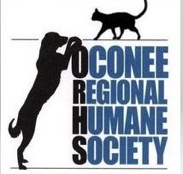        Board Member ApplicationThank You for your interest in joining the Board of Directors of The Oconee Regional Humane Society! Meetings are held on a monthly basis with additional committee meetings as needed. Each member serves a three-year term. The board of directors does not directly oversee the operations of the shelter, rather the shelter is operated by paid staff who report to the board. The board is responsible for reviewing income and expenses on a monthly basis, making financial decisions for the organization, organizing fund raisers and in strategic planning. All members serve on a voluntary basis.Completed Board Nomination Forms must be received by November 15, 2021. Please mail to 1020 Park Ave, Suite 101, Greensboro, GA 30642, or email to ops.orhspets@gmail.com: Attn: Nominating Committee. Name: ________________________________________________________________Address:_____________________________________________________________________________________________________________________________________Phone:__________________________________Email:_________________________ Occupation: ___________________________________________________________What is the best method to reach you? TextEmailPhoneWhat social media outlets do you currently use? (Check all that apply)Facebook Twitter Instagram Snapchat NextdoorPinterestTikTokBriefly describe why you would like to volunteer to serve on the ORHS Board.____________________________________________________________________________________________________________________________________________________________________________________________________________________________________________________________________________Please let us know why you think you would be a good candidate for the Board.____________________________________________________________________________________________________________________________________________________________________________________________________________________________________________________________________________How do you think ORHS will benefit from your involvement on the board?_______________________________________________________________________________________________________________________________________________________________________________________________________________________________________________________________________________________________________________________________________________Briefly outline the specific skills you bring, or contributions you hope to make to the Board. ____________________________________________________________________________________________________________________________________________________________________________________________________________________________________________________________________________What other clubs, boards or professional organizations are you involved with (or have been involved with in the past 5 years)? ____________________________________________________________________________________________________________________________________________________________________________________________________________________________________________________________________________Please describe your volunteer experience. (Either with ORHS or other organizations)____________________________________________________________________________________________________________________________________________________________________________________________________________________________________________________________________________What is your previous experience working with animals/animal organizations? (Not required) ____________________________________________________________________________________________________________________________________________________________________________________________________________________________________________________________________________ Do you have any pets at home? If yes, please list them. If you have no animals, please type *NA*____________________________________________________________________________________________________________________________________________________________________________________________________________________________________________________________________________ Do you have anything else you would like to share on why you would be a great board member for ORHS?__________________________________________________________________________________________________________________________________________________________________________________________________________________________________________________________________________________________________________________________________________________________________________________________________________________Board members are expected to serve on the board for three years. Our board meets once a month. Board meetings typically last 1 hour to 1.5 hours. Any board member that misses more than 3 meetings in a 12-month period, without special permission from the board chairman, will be asked to resign from the board. Additionally, as a board member you are expected to serve on committees as needed and participate in events.Do you feel that you can make these types of time commitments?YesNoDo you feel that you have enough spare time to be a committed board member? YesNoAreas of Expertise and Interest: Please check all that apply Finance / Accounting				Personnel / HR	Information Technology				Administrative					Nonprofit Experience							Community Service				Education					Special Events					Grant writing					Fundraising outreachSocial Media Public relationsMarketing/CommunicationsCreative /Graphic Design Policy developmentLegal/Advocacy Strategic Planning Infrastructure (Buildings & Facilities) Fundraising 